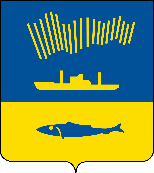 АДМИНИСТРАЦИЯ ГОРОДА МУРМАНСКАП О С Т А Н О В Л Е Н И Е 21.05.2019                                                                                                        № 1733В соответствии с Федеральным законом от 28.12.2009 № 381-ФЗ                 «Об основах государственного регулирования торговой деятельности в Российской Федерации», Федеральным законом от 06.10.2003 № 131-ФЗ             «Об общих принципах организации местного самоуправления в Российской Федерации», Уставом муниципального образования город Мурманск, постановлением администрации города Мурманска от 13.06.2013 № 1462           «Об утверждении порядка организации размещения нестационарных торговых объектов на территории муниципального образования город Мурманск»                 п о с т а н о в л я ю: 1. Внести в приложение к постановлению администрации города Мурманска от 29.01.2016 № 196 «Об утверждении состава комиссии по организации размещения нестационарных торговых объектов на территории муниципального образования город Мурманск» (в ред. постановлений                     от 09.06.2016 № 1666, от 09.02.2017 № 311, от 28.03.2017 № 813, от 19.12.2017           № 4033, от 28.02.2018 № 495, от 10.08.2018 № 2538, от 11.10.2018 № 3534) следующие изменения:– слова «ведущий специалист отдела потребительского рынка комитета по экономическому развитию администрации города Мурманска – секретарь комиссии» заменить словами «начальник отдела потребительского рынка комитета по экономическому развитию администрации города Мурманска – секретарь комиссии». 2. Отделу информационно-технического обеспечения и защиты информации администрации города Мурманска (Кузьмин А.Н.) разместить настоящее постановление на официальном сайте администрации города Мурманска в сети Интернет.3. Редакции газеты «Вечерний Мурманск» (Хабаров В.А.) опубликовать настоящее постановление.4. Настоящее постановление вступает в силу со дня подписания.5. Контроль за выполнением настоящего постановления возложить на заместителя главы администрации города Мурманска Синякаева Р.Р.Глава администрации города Мурманска                                                                                  А.И. Сысоев